МУНИЦИПАЛЬНОЕ БЮДЖЕТНОЕ ОБЩЕОБРАЗОВАТЕЛЬНОЕ УЧРЕЖДЕНИЕКУРАГИНСКАЯ СРЕДНЯЯ ОБЩЕОБРАЗОВАТЕЛЬНАЯ ШКОЛА №1Согласовано:на методическом совете МОУ « СОШ с.Дмитриевка» Протокол № _____от ___________ ___________2017 г.Утверждаю:Директор МОУ «СОШс.Дмитриевка»         /Г.К.Абулхаирова/Приказ № _______ от ___________ 2017г. Рассмотрено                     Согласовано                          Согласовано	Утверждаю: на заседании педагогического  на Совете родителей МОУ « СОШ   на Совете обучающихся          Директор МОУ « СОШ  совета МОУ « СОШ             с.Дмитриевка Ершовского района   МОУ « СОШ с.Дмитриевка      с.Дмитриевка Ершовского района с.Дмитриевка Ершовского        Саратовской области»              Ершовского района                Саратовской области» района Саратовской области»                                          Саратовской области»                 /Г.К.Абулхаирова/Протокол №8 от 23.08.2017 г.      Протокол №2 от 30.05.2017 г.     Протокол №3 от 30.05.2017 г.    Приказ № 135 от 23.08.2017г.         Адаптированная образовательная программадля обучения лицс ограниченными возможностями здоровья                                                                            Программа рассчитанадля реализации в 1-4 классах                                              Пояснительная запискаЦелью работы с детьми данной категории является - научить их учиться эффективно,т.е.:получение знаний;получение удовольствия от учебы;эмоциональное спокойствие в школе, что является базой для сохранения здоровьяшкольников.Задача специальной коррекционной работы состоит в том, чтобы помочь детям сзадержкой психического развития овладеть разнообразными знаниями об окружающем мире,развивать у них наблюдательность и опыт практического обучения, формировать умениесамостоятельно добывать знания и пользоваться ими. Психолого-педагогическая коррекция напротяжениивсегоеесрокадолжнабытьсистематической,комплексной,индивидуализированной.Задачи коррекционных мероприятий: Установление контакта с ребенком, активизация интереса к совместной деятельности (сучителем, психологом, родителями);Вовлечение родителей, педагогов в процесс коррекции и профилактики отклонений вразвитии учащихся; Обучение детей приемам самоконтроля, умению анализировать собственные эмоции,рег улировать их проявления; Формирование адекватной самооценки, снижение уровня тревожности.Основными принципами психокоррекционной помощи являются: Единство диагностики и коррекции – определение методов коррекции с учетомдиагностических данных. Безусловное принятие ребенка со всеми его индивидуальнымичертами характера и особенностями личности. Компенсации – опора на сохранные, более развитые психические процессы. Системности и последовательности в подаче материала – опора на разные уровниорганизации психических процессов.Соблюдение необходимых условий для развития личности ребенка:создание комфортной ситуации;2поддержание положительного эмоционального фона.Реализация данных принципов осуществляется в ходе психолого-педагогическогосопровождения, заключающегося в дифференциации подхода к детям.Данная программа реализуется в интегрированном общеобразовательном классе врамках инклюзивного образованияКоличество учебных часов, на которое рассчитана программа, соответствует количествучасов класса, где обучается ребенок с ОВЗ в соответствии с Учебным планом.Учебный план начального общего образованияПояснительная запискаУчебный план – это документ, который определяет перечень, трудоемкость,последовательность и распределение по периодам обучения учебных предметов, курсов,дисциплин (модулей), практики, иных видов учебной деятельности и, если иное не установленонастоящим Федеральным законом, формы промежуточной аттестации обучающихся.Учебный план составлен на основе: Федерального Закона об образовании в РФ от 29.12.2012г. № 273-ФЗ; Постановления Главного государственного санитарного врача Российской Федерации от29 декабря 2010 г. № 189 «Об утверждении СанПин 2.4.2.2821-10 "Санитарно-эпидемиологическиетребованиякусловиямиорганизацииобучениявобщеобразовательных учреждениях"»; Приказа Министерства образования и науки Российской Федерации от 19 декабря 2013 г.№ 1067 (Зарегистрирован в Минюст России от 30 января 2013 г. N 26755 ) «Обутверждении федеральных перечней учебников, рекомендованных (допущенных) киспользованиювобразовательномпроцессевобразовательныхучреждениях,реализующихобразовательныепрограммыобщегообразованияиимеющихгосударственную аккредитацию, на 2017/18 учебный год»; Устава МОУ  « СОШ с.Дмитриевка»от 25.11.2015 приказ №1153 Приказа Министерства образования и науки Российской Федерации от 06 октября 2009года № 373 «Об утверждении и введении в действие федерального государственногообразовательного стандарта начального общего образования»; Приказа Министерства образования и науки Российской Федерации от 22 сентября 2011г. N 2357 "О внесении изменений в федеральный государственный образовательныйстандарт начального общего образования, утверждённый приказом Министерстваобразования и науки Российской Федерации от 6 октября 2009 г. N 373";Учебный план является основным государственным нормативным документом,определяет максимальный объем учебной нагрузки обучающихся, распределяет учебное время,отводимоенаосвоениефедеральногогосударственногостандартапоклассамиобразовательным областям.В ходе освоения образовательных программ при реализации учебного плана на первойступени общего образования формируются базовые основы и фундамент всего последующегообучения, в том числе:· закладывается основа формирования учебной деятельности ребёнка — система учебных ипознавательных мотивов, умение принимать, сохранять, реализовывать учебные цели,умение планировать, контролировать и оценивать учебные действия и их результат;· формируются универсальные учебные действия;· развивается познавательная мотивация и интересы обучающихся, их готовность испособность к сотрудничеству и совместной деятельности ученика с учителем иодноклассниками, формируются основы нравственного поведения, определяющегоотношения личности с обществом и окружающими людьми.3Содержание образования на этой ступени реализуется преимущественно за счётвведения учебных курсов, обеспечивающих целостное восприятие мира, деятельностногоподхода и индивидуализации обучения по каждому учебному предмету.Учебный план состоит из обязательной части.Обязательная часть учебного плана отражает содержание образования, котороеобеспечивает решение важнейших целей современного начального образования: формирование гражданской идентичности обучающихся; их приобщение к общекультурным и национальным ценностям, информационнымтехнологиям; готовность к продолжению образования на последующих ступеняхосновного общего образования; формирование здорового образаэкстремальных ситуациях;жизни,элементарныхправилповеденияв личностное развитие обучающегося в соответствии с его индивидуальностью.Организация образовательного процесса детей с ограниченными возможностямиздоровья прежде всего направлена на их социализацию в общество. Она носит комплексныйхарактер соединяющий в себе методы и приемы общеобразовательной и коррекционно-развивающей работы.Образование детей с задержкой психического развития предполагает цензовоеобразование в среде нормально развивающихся сверстников и в общие с ними календарныесроки.Учебный план детей с ЗПР такой же, как и у школьников общеобразовательного класса,в который включен ребенок с ЗПР, но при этом для него организуется психолого-медико-педагогическое сопровождение непосредственно в школе. Изучение учебных предметовфедерального компонента организуется с использованием учебников, входящих в федеральныеперечни, рекомендованных к использованию в образовательном процессе.Обязательнымусловиемосвоениядетьмистандартаявляетсясистематическаяпсихолого-педагогическая поддержка, в первую очередь педагога-психолога.В случае, если у ребенка имеются речевые нарушения, организуется логопедическаяпомощь.Формирование «социальной сензитивности» и навыков деловой коммуникациипроисходит через внеурочную деятельность учащегося во вторую половину дня.Общие характеристики, направления, цели и практические задачи учебных предметов,предусмотренных требованиями Стандарта к структуре основной образовательной программыначального общего образования, в том числе по русскому, литературному чтению,иностранному языку, математике, окружающему миру, музыке, изобразительному искусству,технологии, физической культуре, приведены в разделе «Рабочие программы отдельныхучебных предметов» Основной образовательной программы начального общего образованияМОУ «СОШ с.Дмитриевка»Режим работы школы – 5-дневная учебная неделя..Продолжительность учебного года на первой ступени общего образования составляет 33недели в 1-х классах и 34 недели во 2-4 классах.Продолжительность каникул в течение учебного года составляет не менее 30 календарныхдней, летом — не менее 8 недель. Для обучающихся в 1 классе устанавливаются в течение года(февраль) дополнительные недельные каникулы.Продолжительность урока составляет: в 1 классе — 35 минут в первом полугодии, 45 минут во втором полугодии;4 во 2—4 классах —45 минут.Первые классы занимаются только в первую смену. Для облегчения процесса адаптациииспользуется "ступенчатый" режим обучения в первом полугодии (в сентябре, октябре - 3 урокав день по 35 минут каждый, остальное время заполняется целевыми прогулками, экскурсиями,развивающими играми, физкультурными занятиями; в ноябре-декабре - 4 урока по 35 минуткаждый), в середине учебного дня - динамическая пауза продолжительностью 40 минут.Со второго полугодия проводится 4 урока в день продолжительностью по 45 минут.Учебный план предусматривает максимальный объем учебной нагрузки при 5-дневнойучебной неделе: в 1-х классах – 21 час, во 2-3 классах – 23 часа и не превышает предельнодопустимой нормы.Освоение программы начального общего образования сопровождается промежуточнойаттестацией обучающихся в формах: комплексная диагностическая работа, итоговаяконтрольная работа, тестирование.Начальное общее образование (годовой план)Предметные областиУчебные предметыКоличество часов вВсегогодIIIIIIIVФилологияМатематика иРусский языкЛитературное чтениеИностранный языкМатематика165132-132165132661321651326613216513266132660528198528информатикаОбществознание иОкружающий мир66666666264естествознание(человек, природа,общество)Основы духовно-Основы духовно----1717нравственной культурынародов Россиинравственной культурынародов РоссииИскусствоМузыкаИзобразительное3333333333333333132132искусствоТехнологияФизическая культураТехнологияФизическая культура33102331023310233102132408ИТОГО:Предельно допустимая аудиторная учебная69669676276276276277977929992999нагрузка при 5-дневной учебной неделе5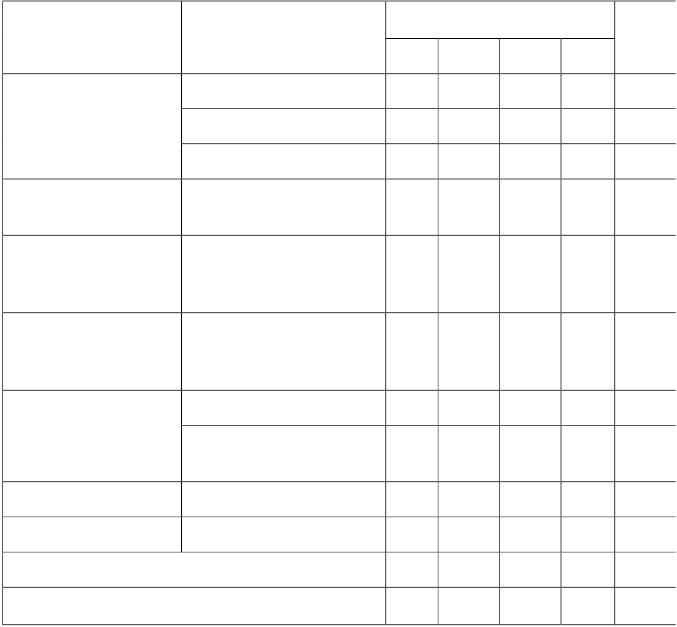 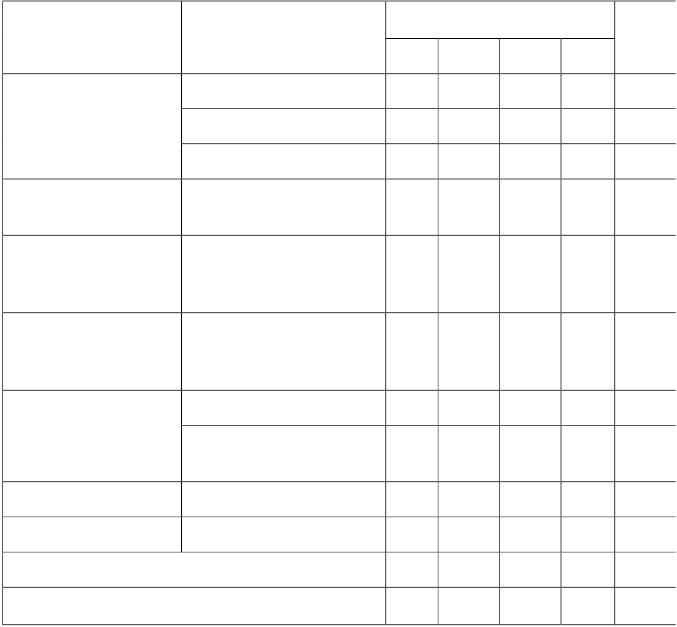 Начальное общее образование (недельный план 1-4-е классы)6Основные подходы к организации учебного процесса для детей с ЗПР: Подбор заданий, максимально возбуждающих активность ребенка, пробуждающие унего потребность в познавательной деятельности, требующих разнообразнойдеятельности. Приспособление темпа изучения учебного материала и методов обучения к уровнюразвития детей с ЗПР. Индивидуальный подход. Сочетание коррекционного обучения с лечебно-оздоровительными мероприятиями. Повторное объяснение учебного материала и подбор дополнительных заданий;Постоянное использование наглядности, наводящих вопросов, аналогий. Использование многократных указаний, упражнений. Проявление большого такта со стороны учителя Использование поощрений, повышение самооценки ребенка, укрепление в нем веры всвои силы. Поэтапное обобщение проделанной на уроке работы; Использование заданий с опорой на образцы, доступных инструкций.Характерные формы организации деятельности обучающихся с ОВЗСистема коррекционно-развивающего обучения – форма дифференцированногообразования, которая позволяет решать задачи своевременной активной помощи детям струдностями в обучении и адаптации к школе.Предусматривается последовательное взаимодействие диагностико-консультативного,коррекционно-развивающего, лечебно-профилактического и социально-трудового направленийдеятельности.Важным моментом в организации системы коррекционно-развивающего обученияявляется динамическое наблюдение за продвижением каждого ребенка.Коррекционная направленность обучения обеспечивается набором базовых учебныхпредметов, которые составляют инвариантную часть учебного плана. Коррекционно-развивающее обучение осуществляется учителем на всех уроках и позволяет обеспечиватьусвоение учебного материала на уровне требований к знаниям и умениям образовательногостандарта школы. Коррекция индивидуальных недостатков развития осуществляется наиндивидуально-групповыхзанятиях,специальновыделенныхдляэтойцели.Этообщеразвивающие занятия, способствующие коррекции недостатков памяти, внимания, речи,развитию мыслительной деятельности, которые проводят педагог-психолог и учитель-логопед.Занятия предметной направленности – подготовка к восприятию трудных тем учебнойпрограммы, ликвидация пробелов предшествующего обучения проводит основной учителькласса на индивидуальных и групповых коррекционных занятиях в начальных классах.Формы контроля освоения обучающимися с ОВЗ содержания(текущего, промежуточного, итогового)Для формирования положительной мотивации к обучению и созданию благоприятных икомфортных условий для коррекции и развития познавательной и эмоционально-личностнойсферы детей текущий контроль успеваемости обучающихся осуществляется учителями:в первых классах – по безотметочной системе, предполагающей критерии относительнойуспешности обучающихся;в 2-9 классах – по пятибалльной системе.Контроль осуществляется в форме индивидуального и фронтального опроса, устныхответов, самостоятельных письменных работ, выполнения практических заданий, тестов, какнаиболее психологически тонкого инструмента оценивания.Текущий контроль успеваемости обучающихся осуществляется по периодам обучения - почетвертям. Частота проведения контрольных срезов определяется учителем.Оценки по результатам текущего контроля выставляются учителем в классный журнал. Дляинформирования родителей (законных представителей) оценки по результатам текущегоконтроля дублируются учителем в ученическом дневнике, в случае необходимости сообщаютсядополнительно по телефону (SMS-дневник).7СодержаниеСодержание раскрывается по трем блокам:1. ОбразовательныйНа основе диагностических данных обеспечивается создание педагогических условий дляребенка в соответствии с его возрастными и индивидуально-типологическими особенностями.Содержание и формы коррекционной работы учителя: наблюдение за учениками в учебной и внеурочной деятельности (ежедневно); поддержание постоянной связи с учителями-предметниками, школьным психологом,медицинским работником, администрацией школы, родителями; составление психолого-педагогической характеристики учащегося с ОВЗ при помощиметодов наблюдения, беседы, экспериментального обследования, где отражаютсяособенности его личности, поведения, межличностных отношений с родителями иодноклассниками, уровень и особенности интеллектуального развития и результатыучебы, основные виды трудностей при обучении ребёнка; составление индивидуального маршрута сопровождения учащегося (вместе с педагогом-психологом), где отражаются пробелы знаний и намечаются пути их ликвидации, способпредъявления учебного материала, темп обучения, направления коррекционной работы; контроль успеваемости и поведения учащихся в классе; формирование микроклимата в классе, способствующего тому, чтобы каждый учащийсяс ОВЗ чувствовал себя в школе комфортно; ведение документации (индивидуальные программы развития учащегося); организация внеурочной деятельности, направленной на развитие познавательныхинтересов учащихся, их общее развитие.Для повышения качества коррекционной работы необходимо выполнение следующихусловий: формирование УУД на всех этапах учебного процесса; обучение детей (в процессе формирования представлений) выявлению характерных,существенных признаков предметов, развитие умений сравнивать, сопоставлять; побуждение к речевой деятельности, осуществление контроля за речевой деятельностьюдетей; установление взаимосвязи между воспринимаемым предметом, его словеснымобозначением и практическим действием; использование более медленного темпа обучения, многократного возвращения кизученному материалу; максимальное использование сохранных анализаторов ребенка; разделение деятельности на отдельные составные части, элементы, операции,позволяющее осмысливать их во внутреннем отношении друг к другу; использование упражнений, направленных на развитие внимания, памяти, восприятия.2. КоррекционныйВажным условием успешного обучения детей с ОВЗ является организация групповых ииндивидуальных коррекционных занятий, которые дополняют коррекционно-развивающуюработу, и направлены на преодоление специфических трудностей и недостатков, характерныхдля учащихся с ОВЗ.Цель коррекционно-развивающих занятий – коррекция недостатков познавательной иэмоционально-личностной сферы детей средствами изучаемого программного материала.Задачи, решаемые на коррекционно-развивающих занятиях: создание условий для развития сохранных функций; формирование положительной мотивации к обучению; повышение уровня общего развития, восполнение пробелов предшествующего развитияи обучения; коррекция отклонений в развитии познавательной и эмоционально-личностной сферы;формирование механизмов волевой регуляции в процессе осуществления заданнойдеятельности;8 воспитание умения общаться, развитие коммуникативных навыков.Коррекционные занятия проводятся с учащимися по мере выявления педагогом ипсихологом индивидуальных пробелов в их развитии и обучении.Работа с целым классом или с большим числом детей на этих занятиях не допускается.Учащиеся, удовлетворительно усваивающие учебный материал в ходе фронтальной работы, киндивидуальным занятиям не привлекаются, помощь оказывается ученикам, испытывающимособые затруднения в обучении. Периодически на индивидуальные занятия привлекаютсятакже учащиеся, не усвоившие материал вследствие пропусков уроков по болезни либо из-за«нерабочих» состояний (чрезмерной возбудимости или заторможенности) во время уроков.Индивидуальные и групповые коррекционные занятия проводит учитель во внеурочноевремя. Коррекционная работа осуществляется в рамках целостного подхода к воспитанию иразвитию ребенка. В связи с этим, работа в часы индивидуальных и групповых занятий должнабыть ориентирована на общее развитие, а не на тренировку отдельных психических процессовили способностей учащихся. Планируется не столько достижение отдельного результата(например: выучить таблицу умножения), сколько создание условий для развития ребенка.Учет индивидуальных занятий осуществляется в классном журнале (при отсутствиистраниц – в приложении к нему) так же, как по любому учебному предмету. На одной сторонезаполняется список всех учащихся класса, фиксируются даты занятий и присутствующиеученики, на другой – содержание (тема) занятия с каждым учеником (группой) в отдельности (суказанием фамилии или порядкового номера по списку.При организации коррекционных занятий следует исходить из возможностей ребенка –задание должно лежать в зоне умеренной трудности, но быть доступным, так как на первыхэтапах коррекционной работы необходимо обеспечить ученику субъективное переживаниеуспеха на фоне определенной затраты усилий. В дальнейшем трудность задания следуетувеличивать пропорционально возрастающим возможностям ребенка.Изучение индивидуальных особенностей учащихся позволяет планировать сроки, этапыи основные направления коррекционной работы. Дети, успешно справляющиеся с программой,освобождаются от посещения коррекционно-развивающих занятий.9Программа медико-психолого-педагогического изучения ребёнка103. ВоспитательныйПонимание современных условий и особенностей организации воспитания и социализациимладших школьников позволяет конкретизировать содержание общих задач по каждому изосновныхнаправленийвоспитательнойдеятельности.Воспитаниегражданственности,патриотизма, уважения к правам, свободам и обязанностям человека;Воспитание нравственных чувств и этического сознания;Воспитание трудолюбия, творческого отношения к учению, труду, жизни;Формирование ценностного отношения к здоровью и здоровому образу жизни:Воспитание ценностного отношения к природе, окружающей средеВоспитание ценностного отношения к прекрасному, формирование представлений обэстетических идеалах и ценностях (эстетическое воспитание).Совместная деятельность школы, семьи и общественности по воспитанию исоциализации учащихся начальной школыВоспитаниеисоциализациямладшихшкольниковосуществляютсянетолькообразовательным учреждением, но исемьей, внешкольными учреждениями по местужительства. В современных условиях на сознание ребенка, процессы его духовно-нравственного, психо-эмоционального развития, социального созревания большое влияниеоказывает содержание телевизионных программ, кинофильмов, компьютерных игр, Интернета.Взаимодействие школы и семьи имеет решающее значение для организации нравственногоуклада жизни младшего школьника.Диагностика обучающихся начальной школы.Целиорганизациивнеурочнойдеятельностинаступениначальногообщегообразования: обеспечение соответствующей возрасту адаптации ребёнка в образовательномучреждении, создание благоприятных условий для развития ребёнка, учёт его возрастных ииндивидуальных особенностей.Задачи:1. Реализация основной образовательной программы начального общего образования;2. Осуществление образовательной деятельности отличной от классно-урочной, инаправленной на достижение планируемых результатов;3. Обеспечить успешную адаптацию ребенка в школе;4. Оптимизировать учебную нагрузку обучающихся;5. Улучшить условия для развития ребенка;6. Учесть возрастные и индивидуальные особенности обучающихся.Часы, отводимые на внеурочную деятельность, используются по желанию учащихся инаправлены на реализацию различных форм ее организации, отличных от урочной системыобучения. Занятия проводятся в форме экскурсий, кружков, секций, круглых столов,конференций, диспутов, КВНов, викторин, праздничных мероприятий, классных часов,школьных научных обществ, олимпиад, соревнований, поисковых и научных исследований и11т.д. Внеурочная деятельность организуется по направлениям развития личности (спортивно-оздоровительное, духовно-нравственное, социальное, общеинтеллектуальное, общекультурное).Программа организации внеурочной деятельности, в соответствии с приоритетныминаправлениями программы развития школы, состоит из подпрограмм, в рамках которыхреализуется 2 направления деятельности.НаправлениявнеурочнойСодержание и формы деятельностиКоличество часов поклассамдеятельности1234Спортивно-Оздоровительное              Час здоровья                                 1      1      1      1                Общеинтеллектуальное     В математику тропинки одолеем без запинки   1     1      1      114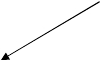 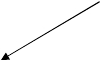 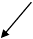 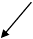 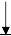 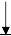 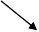 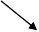 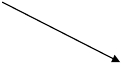 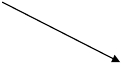 Учитель и родители как участники педагогического процесса:Целью сотрудничества учителей и родителей является создание неформальной дружескойатмосферы жизнедеятельности школьников, осуществление эффективной связи школы и семьив воспитании и образовании детей разного возраста.Задачами сотрудничества являются: усиление нравственных аспектов школьной жизнедеятельности детей и молодежи; гуманизация взаимоотношений семьи и школы; развитие у школьников опыта формального и неформального общения со взрослыми; освоение родителями навыков делового общения и сотворчества с учителями и детьми; оказание родителями содержательной помощи учителю в организации учебно-воспитательной работы, в том числе обучение детей в домашних условиях.Сотворчество учителей и родителей в воспитании, обучении и развитии детей вовнеурочной деятельности может успешно осуществляться по следующим направлениям(содержание сотворчества): непосредственное участие родителей в организации различимых форм совместнойвнеурочной работы с детьми;развитие сотрудничества с учителями и детьми в учебно-познавательной,исследовательской деятельности в школе и в домашних условиях и др.;оказание помощи школе в ремонте и оборудовании помещений для внеурочных занятийшкольников, изготовление совместно с детьми приборов и принадлежностей для качественнойорганизации данных занятий.Условия для самореализации учащихся.№п/п12.Виды деятельностиИгроваяХудожественноетворчествоНазвание секции, кружка и т.д.КВН, «Своя игра», «Поле чудес» и т.д.Кружок «Разноцветная радуга»Охват учащихся(в т.ч. от общегокол-ва)1-4 классы1-4 классы«Подвижные игры» Спартакиады, «Папа, мама, я –3.Спортивно-оздоровительнаяспортивная семья», «Весёлые старты»Дни здоровья1-4 классыБеседы и мероприятия о здоровом образежизни4.5.Досугово –развлекательнаядеятельностьТрудоваядеятельностьПраздники, конкурсы, викторины,фестивали.Трудовые десанты.1-4 классы1-4 классыОлимпиады, конференции, предметные6Познавательнаядеятельностьнедели, курс «Умники и умницы»,1-4 классы«Калейдоскоп чудес»7.Туристско-краеведческаядеятельностьТуристические походы, экскурсии.1-4 классы15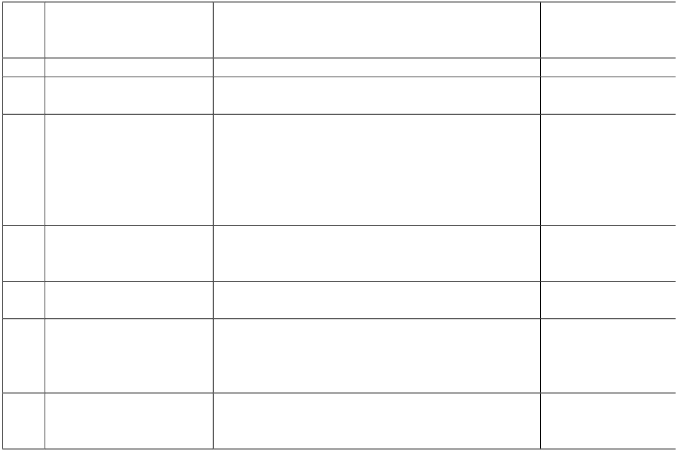 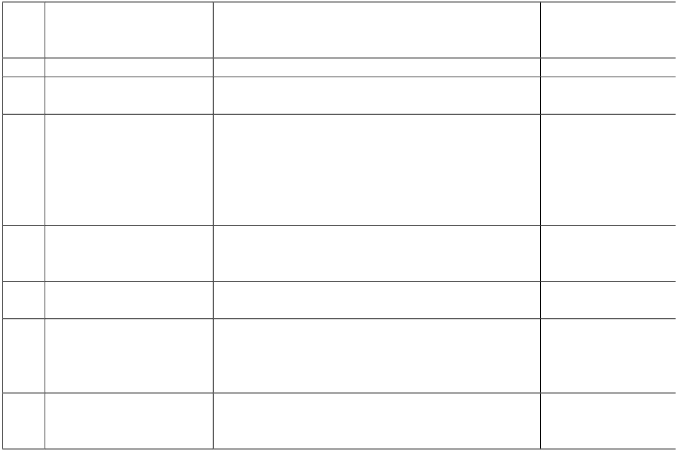 Планируемые личностные результаты.Самоопределение:- готовность и способность обучающихся к саморазвитию;- внутренняя позиция школьника на основе положительного отношения к школе;- принятие образа «хорошего ученика»;- самостоятельность и личная ответственность за свои поступки, установка на здоровый образжизни;-экологическая культура: ценностное отношение к природному миру, готовность следоватьнормам природоохранного, нерасточительного, здоровьесберегающего поведения;- гражданская идентичность в форме осознания «Я» как гражданина России, чувствасопричастности и гордости за свою Родину, народ и историю;- осознание ответственности человека за общее благополучие;- осознание своей этнической принадлежности;- гуманистическое сознание;- социальная компетентность как готовность к решению моральных дилем, устойчивоеследование в поведении социальным нормам;- начальные навыки адаптации в динамично изменяющемся мире.Смыслообразование:- мотивация любой деятельности (социальная, учебно-познавательная и внешняя);- самооценка на основе критериев успешности этой деятельности;16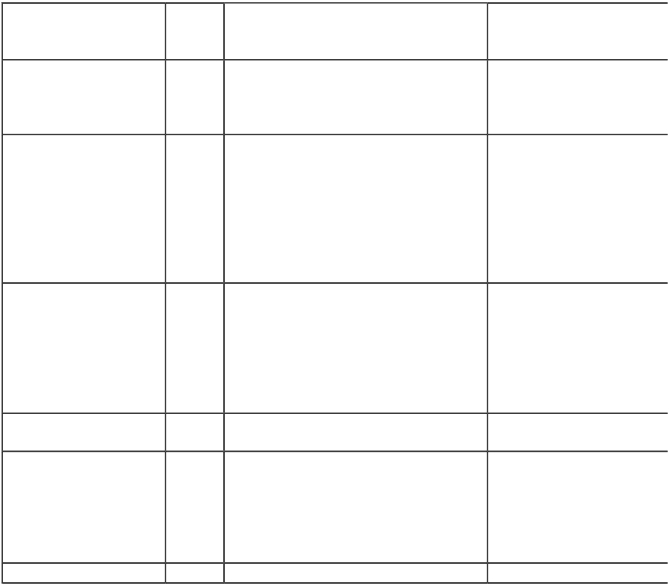 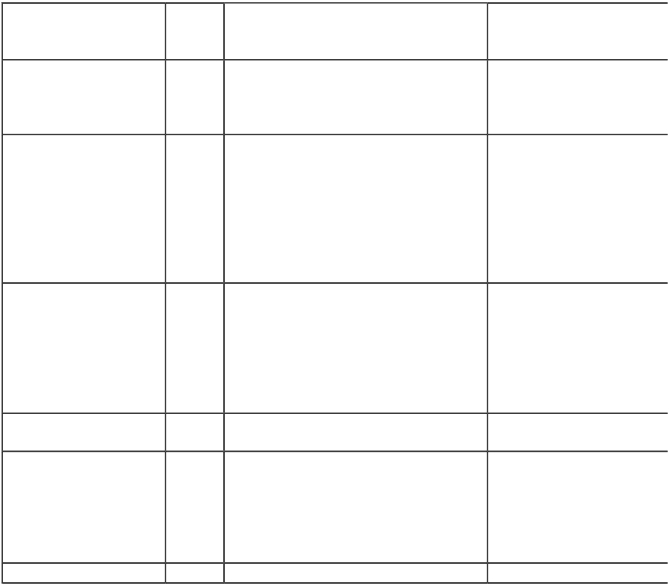 - целостный, социально-ориентированный взгляд на мир в единстве и разнообразии природы,народов, культур и религий;- эмпатия как понимание чувств других людей и сопереживание им.Нравственно-этическая ориентация:- уважительное отношение к иному мнению, истории и культуре других народов;- навыки сотрудничества в разных ситуациях, умение не создавать конфликты и находитьвыходы из спорных ситуаций;- эстетические потребности, ценности и чувства;- этические чувства, прежде всего доброжелательность и эмоционально-нравственнаяотзывчивость;- гуманистические и демократические ценности многонационального российского общества.Основные требования к результатам реализации адаптированной общеобразовательнойпрограммыМетапредметные результаты171819Формирование ИКТ-компетентности обучающихсяВ результате изучения всех без исключения предметов на ступени начального общегообразования начинается формирование навыков, необходимых для жизни и работы всовременном высокотехнологичном обществе. Обучающиеся приобретут опыт работы синформационными объектами,вкоторых объединяютсятекст,наглядно-графическиеизображения, цифровые данные, которые могут передаваться как устно, так и с помощьютелекоммуникационных технологий или размещаться в Интернете.20создавать   текстовые   сообщенияиспользованием средств ИКТ:с искать информацию в соответствующихвозрасту   цифровых    словарях    иготовить и проводить презентацию переднебольшой аудиторией: создавать планпрезентации,создавать диаграммы;создавать    изображения,    пользуясьграфическими           возможностямикомпьютера;     составлять     новоесправочниках,      базах      данных,контролируемом   Интернете,   системепоиска внутри компьютера; составлять    список    используемыхинформационных источников (в том числес использованием ссылок).представлятьданныеизображениеизготовыхфрагментов(аппликация)21Система контрольно-измерительных материалов. Тексты контрольных работ,диктантов.Итоговая контрольная работа по математике 1 класс1. Вставь пропущенные числа:20, …, 18, …, …, 15, …, …, …, 11, …, 9, …, …, …, …, 4, …, 2, … .2. Посчитай:8–1=10 – 2 =9–0=8+1=2+7=3–1=4+5=6–2=3. Сравни. Поставь знаки <, >, =.4…810 … 57…79 …60…34. Реши задачу.5. В гараже стояло 7 машин. Приехало еще 2 машины. Сколько всего машин стало в гараже?Начерти отрезок, длина которого равна 12 см.6. Посчитай, сколько треугольников на чертеже?Итоговый контрольный диктант 1 классБарсикУ Веры жил кот Барсик. Кот был белый. Лапки и хвост серые. Барсик любил рыбу.Девочка часто гуляла с котом.Задания:1. Раздели слово любил на слоги и поставь ударение.2. В слове девочка подчеркни мягкие согласные буквы.3. Запиши цифрой количество звуков в слове хвост.Математика 2 класс III четверть1.Выполни действия2.62+ 17Реши задачу- 5485+ 2336- 4374У Мити было 40 рублей. Он купил мороженое за 8 рублей и пакетик орехов за 15 рублей.Сколько денег у него осталось?3.Сравни. Поставь знаки <, >, =.53 + 5 … 56100 – 60 … 304.Построй прямоугольник со сторонами 7 см и 3 см.Диктант 2 класс III четвертьУ рекиЛучи солнышка растопили снег и лед. Звонкие ручьи понесли мутную воду к речке. Уреки плот и лодки. Волна с силой била о борта лодок. Рыбаки закрепили их кольцами и цепью.(31 слово)Слова для справок: растопили, понесли, закрепили.Задание:1.2.укажи имена существительные в первом предложении.найди в тексте слово, которое отвечает на вопрос какие? Подчеркни в нем все гласные.22Математика 3 класс III четверть1.Выполни действия2.3.40 х 2 =69 : 3 =Реши уравнениех : 6 = 12Реши задачу35 : 5 =15 х 4 =2 х 9=93 : 3 =24 + х = 7856 : 8 =12 х 7 =В хозяйстве собрали 100 корзин винограда. Для приготовления сока взяли 28 корзинвинограда. Остальной виноград погрузили поровну на 3 машины и увезли в город. Сколькокорзин погрузили на каждую машину?4.Построй квадрат со стороной 4 см. Найди его периметр.Русский языкКонтрольное списывание.Воздух был пропитан чудным запахом трав и цветов. Кругом тишь. Мы медленно шлипо узкой тропке. Вдали мы заметили большие кусты. Это был шиповник. Цветы его пахучие икрасивые. Шиповник – родной брат садовой розы. Мы остановились у большого куста. Каждаяветочка встретила нас острыми шипами. Мы не стали губить эту красоту. Цвети и радуй всех!(55 слов)Задание:1. проверь орфограмму в слове узкий.2. разбери по членам предложения восьмое предложение.3. укажи части речи в шестом предложении.Диктант за 3-ю четверть (3-й класс)Солнце и дождьПо всей местности шагал дождь. На пути ему встретился мальчик. Капли дождя лезлимальчугану за воротник, щелкали по носу. Мальчик побежал к реке. Там был шалаш. Тихоскрипел камыш. Мальчик укрылся в шалаше. Дождь кончился. Вышло солнце. Над полем леглачудесная полоска. Здравствуй радуга!(44 слова)Задания:Вариант 11. Выпиши из текста одно слово с орфограммой «Непроверяемые безударные гласные вкорне слова».2. седьмое предложение разбери по членам предложения.3. укажи части речи в четвертом предложении.Вариант 21. Выпиши из текста одно слово с орфограммой «Безударные гласные в корне слова,проверяемые ударением».2. десятое предложение разбери по членам предложения.3. укажи части речи во втором предложении.Контрольная работа по математике за полугодие 4 класс1. Вычисли.1. Вычисли:4086х516443:7402300-17543340002 – 28 719257 х 3672 : 42. Найди значение выражения.8 х (12508-7615)3. Реши уравнение.518 - х = 140 + 2004. Задача.2. Найди значение выражения:(106 х 4 + 276) : 1003. Реши уравнениех – 120 = 460 - 804. Задача.23На базе было 15 т капусты. В один магазин3 отправили 500кг капусты, а в другой-в 3 разабольше. Сколько капусты осталось на базе?5. Вычисли периметр квадратадлинойс длиной стороны 5дм 6см.В одной корзине 48 яблок, а в другой – враза меньше. Сколько яблок во второйКорзине?5. Вычисли периметр квадрата сстороны 8 см.Количество контролирующих материалов24Критерии оценки проверочных работНормативы чтения для учащихся с ЗПР начальных классов.Проверка навыков чтения учащихся проводится на основе повседневных наблюдений зачтением и пониманием текстов учебной книги, произведений, рекомендованных длявнеклассного чтения, путем специального опроса по чтению, пересказа и комбинированногоопроса.В начале, середине и конце учебного года проводится проверка овладения учащимисяправильности чтения, беглости и выразительности чтения и понимания содержанияпрочитанного (выделение главной мысли, ответы на вопросы, пересказ) в соответствии спрограммными требованиями по каждому году обучения.В начале очередного года навыки чтения проверяются по текстам, объем которыхсоответствует объему текстов предыдущего года.При оценке навыков чтения не учитываются следующие речевые нарушения учащихся:1 класснарушения темпа речи;нарушение произношения;заикание;рганические и функциональные нарушения голоса.Оценка по проверке навыков чтения не ставится, но постоянно ведется наблюдение заовладением навыками чтения учащихся.Объем прочитанного должен быть не менее 1/4 страницы.Втечениепервогогода обученияпроводитсятекущаяпроверкастановленияэлементарного навыка чтения без выставления отметки. Основными объектами проверки в 1-омклассе являются умения учащихся анализировать слого-звуковой состав слов, читать плавно, послогам слова, предложения, короткие тексты с изученными буквами. В конце первого годаобучения проверяется первоначальный навык в соответствии с первоначальными требованиямипрограммы, а именно: учащиеся должны овладеть правильным и плавным слоговым чтениемтекстов при темпе 20-25 слов в минуту.Результаты проверки получают выражение в форме устных оценочных суждений учителя.2 классИтоговые проверки навыка чтения проводятся два раза в год: в конце I и II полугодия.Оценка «5» ставится ученику, если он: читает правильно, понимает содержание прочитанного; в I полугодии читает плавно, по слогам, отдельные простые слова умеет читать целиком,темп чтения не менее 35 слов в минуту; во II полугодии читает плавно, целыми словами (отдельные трудные слова читает послогам), со скоростью не менее 40 слов в минуту; верно ставит ударение в словах, соблюдает интонацию, соответствующие знакипрепинания в конце предложения; умеет правильно отвечать на вопрос учителя и последовательно передать содержаниесюжетного рассказа, сказки и иллюстрации к тексту, твердо знает наизустьстихотворение и читает его выразительно.Оценка «4» ставится ученику, если он: понимает основное содержание прочитанного; в I полугодии читает плавно, целыми словами (трудные слова читает по слогам), темпчтения не менее 30 слов в минуту; во II полугодии читает плавно, целыми словами (трудные слова читает по слогам), темпчтения не менее 35 слов в минуту, допускает при чтении 1 -2 ошибки в словах, врасстановке ударений, при соблюдении пауз и интонации в конце предложения; правильно пересказывает прочитанный текст и отвечает на вопросы учителя, нодопускает речевые неточности, которые исправляет самостоятельно или с небольшойпомощью учителя;знает наизусть стихотворение, но допускает при чтении перестановкуслов, легко и самостоятельно исправляет допущенные неточности.25Оценка «3» ставится ученику, если он: осваивает содержание прочитанного только с помощью учителя; в I полугодии читает отрывисто, по слогам (отдельные слова читает целиком), соскоростью не менее 25 слов в минуту; во II полугодии читает плавно, по слогам отдельные слова читает целиком), темп чтенияне менее 30 слов в минуту, не соблюдает пауз между словами и предложениями; пересказывает текст, нарушая последовательность, допускает речевые ошибки иисправляет их только с помощью учителя; знает наизусть стихотворение, но при чтении воспроизводит его неточно.Оценка «2» ставится ученику, если он слабо разбирается в прочитанном тексте даже спомощью вопросов учителя; в I полугодии читает по буквам, темп чтения менее 20 слов в минуту; во II полугодии читает отрывисто, по слогам, с элементами побуквенного чтения соскоростью 25 слов в минуту; не воспроизводит текст по вопросам учителя; при чтении наизусть нарушает последовательность, не полностью воспроизводит текстпрочитанного.3 классОценка «5» ставится ученику, если он: правильно понимает смысл прочитанного; в I полугодии читает целыми словами (малоизвестные слова сложной слоговойструктуры по слогам), без ошибок, со скоростью не менее 50 слов в минуту; во II полугодии читает целыми словами, темп чтения не менее 60 слов в минуту; читает текст выразительно, соблюдает логические ударения, паузы; самостоятельно делит небольшой текст на части, выделяет главное, передает содержаниепрочитанного, грамматически правильно строит свою речь; понимает смысл слов в контексте, самостоятельно находит в тексте слова и выражения,используемые автором для изображения, действующих лиц, описаний природы и т.д.; твердо знает наизусть стихотворение и читает его выразительно.Оценка «4» ставится ученику, если он: правильно понимает основное содержание прочитанного; в I полугодии читает текст выразительно целыми словами (отдельные, трудные слова читает по слогам), темп чтения не менее 45 - 50 слов в минуту; во II полугодии темп чтения не менее 55 слов в минуту, при чтении допускает 1 - 3ошибки в словах в соблюдении пауз и логических ударений; знает наизусть стихотворение, выразительно читает его, но допускает незначительныеошибки.Оценка «3» ставится ученику, если он: смысл прочитанного текста устанавливает с помощью учителя; в I полугодии читает по слогам, и только отдельные слова читает целиком, темпчтения 40 слов в минуту; во II полугодии читает текст целыми словами, но с элементами слогового чтения,монотонно, темп чтения 45 слов в минуту; допускает речевые ошибки, исправляет их с помощью учителя; воспроизводит наизустьстихотворение, но текст знает нетвердо.Оценка «2» ставится ученику, если он: в I полугодии читает монотонно, по слогам, темп чтения 30 слов в минуту; во II полугодии читает по слогам, только отдельные слова читает целиком, темп чтения35 слов в минуту; искажает содержание прочитанного, не может выделить основную мысль прочитанногои разделить текст на части с помощью дополнительных вопросов; при чтении наизусть не полностью воспроизводит текст стихотворения.4 классОценка «5» ставится ученику, если он:26 правильно и полно понимает содержание прочитанного; читает бегло, целыми словами, с соблюдением основных норм литературногопроизведения; в I полугодии темп чтения не менее 70 слов в минуту; во II полугодии - не менее 80 словв минуту; полно, кратко и выборочно пересказывает текст, самостоятельно составляетпростейший план, выявляет основной смысл прочитанного; знает и выразительно читает наизусть стихотворение.Оценка «4» ставится ученику, если он: правильно понимает основное содержание прочитанного; читает целыми словами, используя основные средства выразительности; в I полугодии скорость чтения не менее 65 слов в минуту; во II полугодии - не менее 75 слов в минуту, при чтении допускает 1-3 ошибки; знает наизусть стихотворение, но при чтении допускает 1-2 ошибки, которые исправляетсамостоятельно.Оценка «3» ставится ученику, если он: понимает содержание прочитанного с помощью учителя; в I полугодии читает монотонно, целыми словами (единичные слова с элементамислогового чтения), скорость чтения не менее 60 слов в минуту; во II полугодии читает невыразительно, целыми словами, темп чтения не менее 70 слов вминуту, допускает от 4-5 ошибок; воспроизводит наизусть текст стихотворения, но допускает ошибки и исправляет ихтолько с помощью учителя.Оценка «2» ставится ученику, если он: не может пересказать текст, выделить главную мысль прочитанного, составить план; в 1 полугодии читает текст в основном по слогам (только отдельные слова читаетцеликом), допускает большое количество ошибок; во II полугодии не владеет чтением целыми словами, допускает более 6 ошибок; при чтении наизусть не может полностью воспроизвести текст стихотворения.Критерии (нормы) оценок письменных работ по русскому языку в 1-4 классахНачальная школаОбъем диктанта и текста для списывания:Объем словарного диктанта:Тексты для изложения и сочинения увеличиваются на 15-20 слов. Сочинения иизложения носят обучающий характер.Оценки за контрольный диктант:Оценка «5» ставится за диктант, в котором допущена одна негрубая ошибка или 1-2дисграфических ошибок, работа написана аккуратно.Оценка «4» ставится за диктант, в котором допущено не более двух орфографических, 1-3пунктуационных и 1-3 дисграфических ошибок; работа выполнена аккуратно.27Оценка «3» ставится за диктант, если в нем допущено 3-7 орфографических, 4пунктуационных и 4-5дисграфическихошибки.Оценка «2» ставится за диктант, в котором более 8 орфографических, 4 и болеедисграфических ошибок.28Классификация ошибок:Однотипные ошибки:-первые три однотипные ошибки = 1 ошибке, но каждая следующая подобная считается заотдельную ошибку;-при 5 поправках оценка снижается на 1 балл.За одну ошибку в диктанте считаются:- два исправления;- две пунктуационные ошибки;-повторение ошибок в одном и том же слове (например, в слове «ножи» дважды написанов конце «ы»). Если же подобная ошибка встречается в другом слове, она считается за ошибку;-привыставленииоценкивсеоднотипныеошибкиприравниваютсякоднойорфографической ошибке.За ошибку в диктанте не считаются:- ошибки на те разделы орфографии и пунктуации, которые ни в данном классе, ни впредшествующих классах не изучались (такие орфограммы учителю следует оговорить собучающимися перед письменной работой, выписать трудное для них по написанию слово надоске);- единичный пропуск точки в конце предложения, если первое слово следующегопредложения написано с заглавной буквы;- единичный случай замены одного слова без искажения смысла.Оценка за грамматическое задание:При выполнении грамматических заданий следует руководствоваться следующиминормами оценок:- оценка «5» ставится за безошибочное выполнение всех заданий, когда ученикобнаруживает осознанное усвоение определений, правил и умение самостоятельно применятьзнания при выполнении;- оценка «4» ставится, если ученик обнаруживает осознанное усвоение правил, умеетприменять свои знания в ходе разбора слов и предложений и правильно выполнил не менее 3/4заданий;- оценка «3» ставится, если ученик обнаруживает усвоение определенной части изизученного материала, в работе правильно выполнил не менее 1/2 заданий;-оценка «2» ставится, если ученик обнаруживает плохое знание учебного материала, несправляется с большинством грамматических заданий.Перечень специфических (дисграфических) ошибок учащихся с указанием вида речевогонарушения:1. Ошибки, обусловленные несформированностью фонематических процессов, навыковзвукового анализа и синтеза:· пропуск букв и слогов – «прощла» (прощала), «жадые» (жадные), «ишка» (игрушка);· перестановка букв и слогов – «онко» (окно), «звял» (взял), «переписал» (переписал),«натуспила» (наступила);· недописывание букв и слогов – «дела» (делала), «лопат» (лопата), «набухл» (набухли);· наращивание слова лишними буквами и слогами – «тарава» (трава), «катораые»(которые), «бабабушка» (бабушка), «клюкиква» (клюква);· искажение слова – «наотух» (на охоту), «хабаб» (храбрый), «щуки» (щеки), «спеки» (спенька);· слитное написание слов и их произвольное деление – «насто» (на сто), «виситнастне»(висит на стене);· неумение определить границы предложения в тексте, слитное написание предложений –«Мой отец шофёр. Работа шофёра трудная шофёру надо хорошо. знать машину после школы ятоже. Буду шофёром»;· замена одной буквы на другую – «трюх» (трёх), «у глеста» (у клеста), «тельпан»(тюльпан), «шапаги» (сапоги), «чветы» (цветы);· нарушение смягчения согласных – «васелки» (васильки), «смали» (смяли), «кон» (конь),«лублу» (люблю).292. Ошибки, обусловленные несформированностью кинетической и динамической стороныдвигательного акта:·смешения букв по кинетическому сходству – о-а «бонт» (бант), б-д «убача» (удача), и-у«прурода» (природа), п-т «спанция» (станция), х-ж «дорохки» (дорожки), л-я «кяюч» (ключ), л-м «полидор» (помидор), и-ш «лягуика» (лягушка).3. Ошибки, обусловленные несформированностью лексико-грамматической стороны речи:· аграмматизмы – «Саша и Леня собираит цветы». «Дети сидели на большими стулья».«Пять желтеньки спиленачки» ) пять желтеньких цыплят);· слитное написание предлогов и раздельное написание приставок – «вкармане», «прилетели», «в зяля», «у читель».Нормы оценивания контрольных диктантов в 5-9 классах:Примечание. Отличная отметка не выставляется при наличии трех и более исправлений. Приналичии в контрольном диктанте пяти и более поправок (исправлений неверного написания)оценка снижается на 1 балл, с «4» до «3». При этом за большое количество поправок оценка неможет быть снижена до неудовлетворительной.При оценивании диктантов нередко имеют место случаи, как завышения, так и заниженияоценок.Занижение происходит потому, что учитель:в число орфографических ошибок включает грамматические ошибки и описки;учитывает однотипные ошибки как обычные;все исправления считает за ошибку.Завышение оценки происходит по следующим причинам:учитываются как однотипные ошибки, которые таковыми не являются;оценка не снижается за многочисленные исправления;· все однотипные ошибки считаются как одна.Обстоятельства, которые необходимо учитывать при проверке и оценке диктанта:1.Неверные написания не считаются ошибками. Они исправляются, но не влияют наснижение оценки.К неверным написаниям относятся:ошибка на правило, не изучаемое в школе;ошибка в переносе слова;ошибка в слове с непроверяемым написанием, над которым не проводилась специальнаяработа.2.Характер допущенной учеником ошибки (грубая или негрубая).30К негрубым орфографическим относятся ошибки:в исключениях из правил;в переносе слов;буквы э - е после согласных в иноязычных словах (рэкет,пленэр) и после гласных всобственных именах (Мариетта);в выборе прописной или строчной буквы в составных собственных наименованиях;при переносном употреблении собственных имён (Обломовы, обломовы);в случаях слитного или раздельного написания приставок в наречиях, образованных отсуществительных с предлогами, правописание которых не регулируется правилами (вразлив, за глаза ругать, под стать, в бегах, в рассрочку, на попятную, в диковинку, наощупь и т. д.);в случае раздельного или слитного написания не с прилагательными причастиями в ролисказуемого; в написании -ы и –и после приставок;в случаях трудного различения -не и -ни; в собственных именах нерусскогопроисхождения.К негрубым пунктуационным относятся ошибки:в случаях, когда вместо одного знака препинания поставлен другой;в пропуске одного из сочетающихся знаков препинания или в нарушении ихпоследовательности;при применении правил, уточняющих или ограничивающих действие основного правила(пунктуация при общем второстепенном члене или общем вводном слове, на стыкесоюзов).При подсчете ошибок две негрубые ошибки принимаются за одну грубую; одна негрубаяошибка не позволяет снизить оценку на балл.Повторяющиеся и однотипные ошибки:Повторяющиеся - это ошибки в одном и том же слове или морфеме на одно и то жеправило (например, вырощенный, возраст), а в пунктуации, например, выделение или невыделение причастных оборотов в одинаковой позиции. Такие ошибки замечаются,исправляются, однако три такие ошибки считаются за одну.Однотипные - это ошибки на одно правило, если условия выбора правильного написаниязаключены в грамматических (в армие, в рощи, колятся, борятся) и фонетических (пирожек,счерчек) особенностях данного слова. Первые три однотипные ошибки принято считать заодну, каждая последующая – как самостоятельная. Нельзя считать однотипной ошибкойнаписание, которое проверяется опорным словом: безударные гласные, сомнительные инепроизносимые согласные, падежные окончания в разных формах и некоторые другие.Если в одном слове с непроверяемыми орфограммами (типа привилегия, интеллигенция)допущены две и более ошибок, то все они считаются за одну.Оценка сочинений и изложений:Основными формами проверки речевого развития обучающихся являются сочинения иизложения. Это комплексные работы, с помощью которых проверяются различные стороныязыковой и речевой подготовки учащихся:коммуникативные умения, то есть умения раскрыть тему высказывания, передатьосновную мысль, изложить материал последовательно и связно, найти для негосоответствующую композиционную и языковую форму;языковые навыки или соблюдение в речи норм литературного языка;навыки правописания - орфографические и пунктуационные.31Требования к объему сочинений и изложений:Любое сочинение и изложение оцениваются двумя отметками:первая ставится за содержание и речевое оформление;вторая - за грамотность, то есть за соблюдение орфографических, пунктуационных иязыковых норм.Классификация ошибок в содержании сочинений и изложений:Фактические ошибкиЛогические ошибкиВ изложении: неточности, искажения текста в-нарушениепоследовательностивобозначениивремени,местасобытий,высказывании;последовательностидействий,причинно-- отсутствие связи между частями сочиненияследственных связей.В сочинении: искажение имевших место со-(изложения) и между предложениями;- неоправданное повторение высказанной ранеебытий,неточноевоспроизведениемысли;источников,именсобственных,мест-раздроблениеодноймикротемыдругойсобытий, дат.микротемой;- несоразмерность частей;- высказывания или отсутствие необходимыхчастей; - перестановка частей текста (если она необусловленазаданиемкизложению);-неоправданная подмена лица, от которого ведетсяповествование. К примеру, повествование ведетсясначала от первого, а потом от третьего лица.Речевые ошибки:К речевым ошибкам относятся ошибки и недочеты в употреблении слов и построениитекста. Первые в свою очередь делятся на семантические и стилистические.К речевым семантическим ошибкам можно отнести следующие нарушения:· употребление слова в несвойственном ему значении, например: мокрыми ресницами оншлепал себя по лицу; с налипшими на них городами; устав ждать, братик опрокинулподбородок на стол;неразличение (смещение) паронимов или синонимов, например: рука болталась, какплетень, учитель не должен потакать прихотям ребенка и идти у него на поводке;нарушение лексической сочетаемости, например: Чичиков постепенно покидает город;пули не свистели над ушами;употребление лишних слов, например: он впервые познакомился с Таней случайно;пропуск, недостаток нужного слова, например: Сережа смирно сидит в кресле,закутанный белой простыней, и терпеливо ждет конца (о стрижке);стилистически неоправданное употребление ряда однокоренных слов (например,характерная черта характера; приближался все ближе и ближе).Стилистические ошибки представляют собой следующие нарушения, которые связаны стребованиями к выразительности речи:32неоправданное употребление в авторской речи диалектных и просторечных слов,например: У Кита было два парня: Левин и Вронский;неуместное употребление эмоционально окрашенных слов и конструкций, особенно вавторской речи (например, рядом сидит папа, вместо отец, одного из малышей);смешение лексики разных исторических эпох; употребление штампов;речевые ошибки в построении текста.Речевые ошибки в построении текста:бедность и однообразие синтаксических конструкций;нарушение видовременной соотнесённо с глагольных форм (например, когда Пугачеввыходил из избы и сел в карету, Гринев долго смотрел ему вслед);стилистически неоправданное построение слов; неудачное употребление местоименийдля связи предложений или частей текста, приводящее к неясности, двусмысленностиречи (например, Иванов закинул удочку, и она клюнула);неудачный порядок слов.Грамматические ошибки:Грамматические ошибки - это нарушение грамматических норм образования языковыхединиц и их структуры.Анализ грамматических ошибок помогает учителю определить, какими нормами языка(словообразовательными, морфологическими, синтаксическими) не владеет ученик.Разновидности грамматических ошибок:словообразовательные,состоящиевнеоправданномсловосочинительствеиливидоизменении слов нормативного языка (например, надсмешка, подчерк, нагинаться,спинжак, беспощадство, публицизм и т. п.). Такие ошибки нельзя воспринимать какорфографические;морфологические,связанныесненормативнымобразованиемформсловиупотреблением частей речи (писав свои произведения, не думал, что очутюсь в полнойтемноте; одни англичаны; спортсмены в каноях; ихний улыбающий ребенок; ложити т.д.);синтаксические:а) ошибки в структуре словосочетаний, в согласовании и управлении (например,браконьерам, нарушающих закон; жажда к славе;б) ошибки в структуре простого предложения:нарушение связи между подлежащим и сказуемым (например, солнце села; но не вечнони юность, ни лето; это были моей единственной книгой в дни войны);нарушение границы предложения (например, Собаки напали на след зайца. И стали гонятьего по вырубке);нарушение ряда однородных членов (например, настоящий учитель верен своему делуникогда не отступать от своих принципов. Почти все вещи в доме большие: шкафы,двери, а еще грузовик и комбайн);ошибки в предложениях с причастными и деепричастными оборотами (например,причалившая лодка к берегу. На картине «Вратарь» изображен мальчик, широкорасставив ноги, упершись руками в колени);местоименное дублирование одного из членов предложения, чаще подлежащего(например, Кусты, они покрывали берег реки);пропуски необходимых слов (например, Владик прибил доску и побежал в волейбол).в) ошибки в структуре сложного предложения:смешение сочинительной связи (например, Когда ветер усиливается, и кроны деревьевшумят под его порывами);отрыв придаточного от определяемого слова (например, Сыновья Тараса только чтослезли с коней, которые учились в Киевской бурсе);г) смешение прямой и косвенной речи;д) разрушение фразеологического оборота без особой стилистической установки(например, терпеть не могу сидеть сложи в руки; хохотала как резаная).33Грамматические ошибки следует отличать от орфографических. Орфографическая ошибкаможет быть допущена только на письме, ее нельзя услышать. Грамматическая ошибка нетолько видима, но и слышима. Простой прием чтения вслух по орфоэпическим правилампомогает разграничить грамматические и орфографические ошибки. К примеру, ошибка вокончании «браконьерам, промышляющих в лесах» не орфографическая, а грамматическая, таккак нарушено согласование, что является грамматической нормой. И, наоборот, в окончании«умчался в синею даль» ошибка орфографическая, так как вместо -юю по правилу написанодругое.Нормы оценивания сочинений и изложений:ОценкаОсновные критерии оценкиСодержание и речьГрамотность«5»Содержание работы полностью соответствует теме.Допускается:Фактические ошибки отсутствуют, в изложении 1 негрубая орфографическая,сохраненоне менее 70 % исходноготекста. 1 пунктуационная,Содержание работы излагается последовательно.1 грамматическая,Текст отличается богатством лексики, точностью 1 логопедическая ошибкаупотребления слов, разнообразием синтаксическихконструкций. Достигнуты стилевое единствоивыразительность текста. Допускается 1 недочет всодержании«4»1.Содержание работы в основном соответствует Допускаются:теме, имеются незначительные отклонения от темы. 2 орфографических +2. Содержание изложения в основном достоверно, но 3 пунктуационных +имеются единичные фактические неточности, при 3 грамматических +этом в работе сохранено не менее 70 % исходного 3 логопедических ошибки.текста.Имеютсянезначительныенарушения 1 орфографическая +последовательности в изложении мыслей.3 пунктуационных +Лексическийиграмматическийстройречи 3 грамматических +достаточно разнообразен.3 логопедических ошибки.Стиль работы отличается единством и достаточной 0 орфографических +выразительностью.4 пунктуационные +Допускается не более недочетов в содержании и не 3 грамматических +более 3-4 речевых недочетов.3 логопедических ошибки«3»Имеются существенные отклоненияот заявленной темы.Допускаются:0 орфографических +Работа достоверна в основном своем содержании, но 5-7 пунктуационныхв ней допущены 3-4 фактические ошибки.(с учетом повторяющихсяОбъем изложения составляет менее 70 % исходного и негрубых) +текста.4 логопедическихДопущеноизложения.нарушениепоследовательности ошибки.Лексикабедна,употребляемыесинтаксические 6 орфографических +конструкцииоднообразны.Встречается 7 пунктуационных +неправильное употребление слов .Стиль работы не 4 грамматических +отличается выразительностью.ошибки34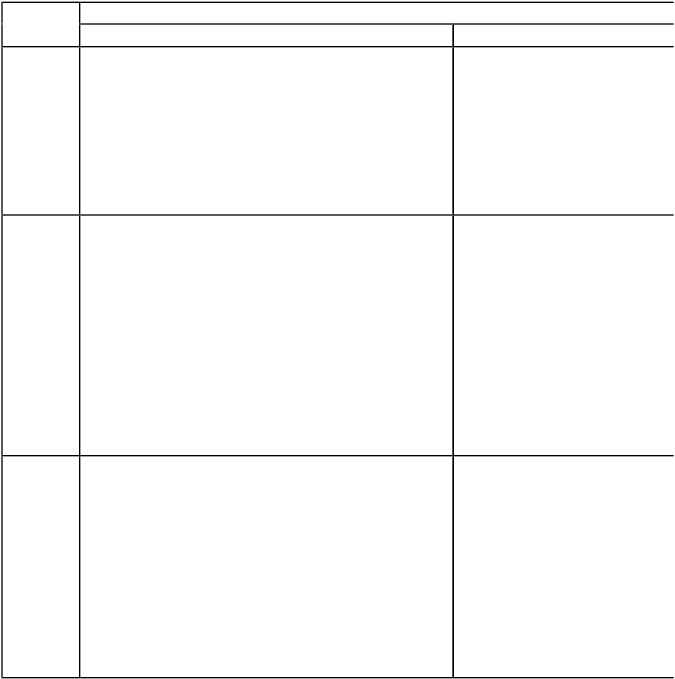 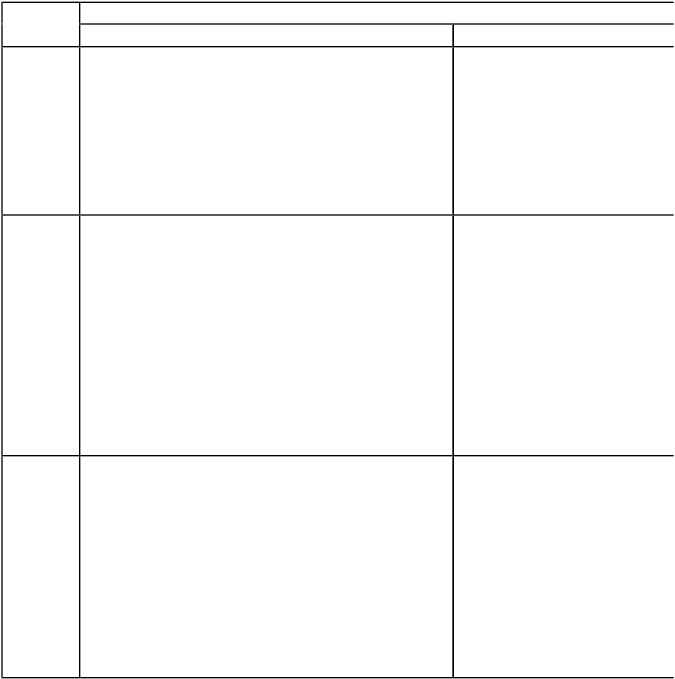 «2»Работа не соответствует заявленной теме.Допускаются: 7 и более грубыхДопущено много фактических неточностей; объем орфографическихошибокизложения составляет менее 50 % исходного текста. независимоотколичестваНарушена последовательность изложения мыслей во пунктуационных;всех частях работы, отсутствует связь между ними.8 и более пунктуационныхТекст сочинения (изложения) не соответствует ошибок(сучетомзаявленному плану.повторяющихся и негрубых)Лексикакрайнебедна,авторскиеобразные независимоотколичествавыражения и обороты речи почти отсутствуют. орфографических.ОбщееРаботанаписанакороткимиоднотипными количество орфографических ипредложениями со слабо выраженной связью между пунктуационных ошибок болеечастями, часты случаи неправильного употребления 8приналичииболее7слов.грамматическихНарушено стилевое единство текста. Допущено 6недочетов в содержании и до 7 речевых недочетовПримечания.1. При оценке сочинения необходимо учитывать самостоятельность, оригинальность замыслаученического сочинения, уровень его композиционного и речевого оформления. Наличиеоригинального замысла, его хорошая реализация позволяют повысить первую оценку засочинение на один балл.2. Если объем сочинения в полтора-два раза больше нормы, то при оценке работ следуетисходить из нормативов, увеличенных для отметки «4» на одну, а для отметки «3» на двеединицы. При выставлении оценки «5» превышение объема сочинения не принимается вовнимание.3. Первая оценка (содержание и речь) не может быть положительной, если не раскрыта темасочинения, хотя по остальным показателям оно написано удовлетворительно.35Условия реализации программы1.2.3.Реализация АОП предусматривает создание в школе специальных условий, которыеприменимы к учащимся м ЗПР.При реализация АОП созданы следующие условия: учет  особенностей  ребенка,  индивидуальный  педагогический  подход,проявляющийся в особой организации коррекционно-педагогического процесса, вприменении специальных методов и средств обучения, компенсации и коррекциинарушений развития (информационно-методических, технических); реализация коррекционно-педагогического процесса педагогами и педагогами-психологами соответствующей квалификации; предоставление обучающемуся с ОВЗ медицинской, психолого-педагогической исоциальной помощи; привлечение родителей в коррекционно-педагогический процесс.К реализации АОП в школе привлечены учителя-дефектологи, учителя-логопеды,педагоги-психологи.Педагогические кадры, работающих с детьми с ОВЗ№ Ф.И.О.ПредметОбразованТема курсовойподготовкиЗатарифицироКатегориНаличиепереподгНаименовани№приказп/ппедагога(должность)ие подипломуван наставкуилия покаждойотовки,полученнаяеВУЗа,перепоа обаттестациичастьставкиставкеспециальностьдготовки1ЛашиПедаХГУ,Информационн1,5перва2009г.нДенисАнатольевичгог-психолог2009г. ые технологии вдеятельностиучителя-предметникаставкипсихолога+ кл.рук-воя13.01-16.03.2007г.5Г2Тимоф УчитХГУ,«Реализация1,5высш ЛогопедиХакасс2009г.ееваель-1992учебного планаставкиаяческаякийНатальяЛеонидовналогоп г.едспециальных(коррекционных) школучителей-логопеда +кл.рук-во 5Бработа сдетьми сречевыминарушенигосударственныйуниверпредметниковинтегрированного образования»20.05 –28.05.2013г.ямиситетим.Н.Ф.Катанова3ФедосинаУчитель-АГПИ,«психолого-педагогическое0,5ставкиУчитель IОлигофренопедагогИнститутЕленалогоп 1989сопровождениелогопедкв.каикадополнСергее едвнаг.детей стяжелыминарушениямиречи»а + 18часов +кл. рук-во 1БтегорияЛогопед –ительногообразования ис 15.12 по24.12.2008 г.неткатегорииповышенияквалификацииКГПУ36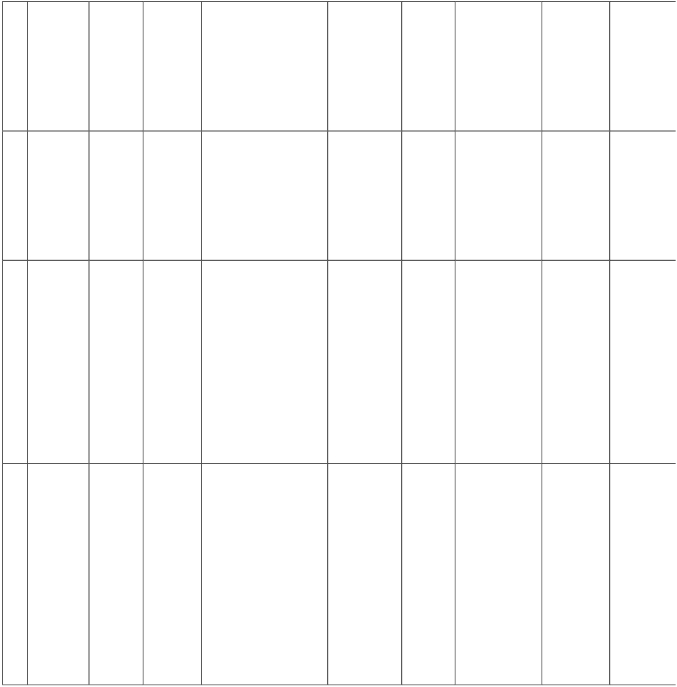 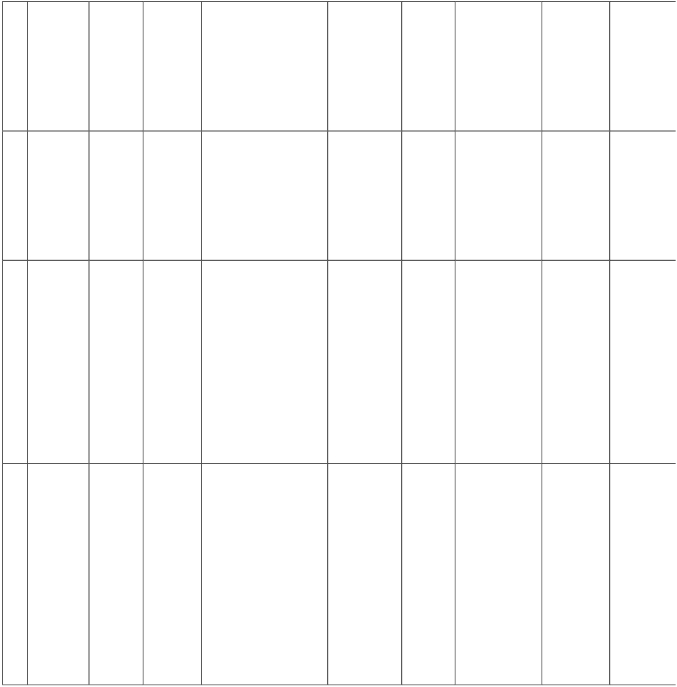 им.Астафьева4КуроленкоСоциальнАГПИ,Комплексноесоциальнопсихо1,6ставкиперваяЛюдмилаВасильевнаыйпедагог1993г. логопедагогическоесопровождениенесовершеннолетних,соц.Педагога + кл.рук-во7Гсклонных кдевиантномуповедению05.10-14.10.2009г.6КожуренкоЛарисаУчитель-дефектолоКрасноярскийГПИ,«Психолого-медико-педагогическоесопровождение1 ставказамдиректора +Зам.дир. –высшая№375от28.12.09Владимировнаг,логопед1992г. детей стяжелыминарушениямиречи»,0,25 ст.логопед+ кл.рук-воЛогопед -перваяс 15.12 по24.12.2008 г.6В7ПлатоноваУчительАГПИ,«Актуальныевопросы19 часов+ кл.первая03.03.09ТатьянаГермановнаначальныхклассов1982г. коррекционнойподготовки насовременномэтапе»рук-во4Апр.№16февраль, 2005г.8КомароваЛарисУчительначалАГПИ,1989г.18 часов+кл.рук-первая№157-03/2 от16.12.2аВикторовнаьныхклассовво 2А0109ГупалУчитХГУ,18 часов перва25.11.1оваЕленаАлексельначальных1997г.+кл.рук-во 3Б +я0пр.№223-04/2андровнаклассов5 часовматематика в 5В10ВерещагинаНаталУчительначалМинусинский18 часов+кл.рук-нет03.03.09пр.№16ьяЭдуардовнаьныхклассовпедколледж2010г.во 3А1ЕгошиУчитАГП19 часов перва03.03.01наНаталельначалИ,1986г.+кл.рук-я9пр.№16ьяьныхво 4В37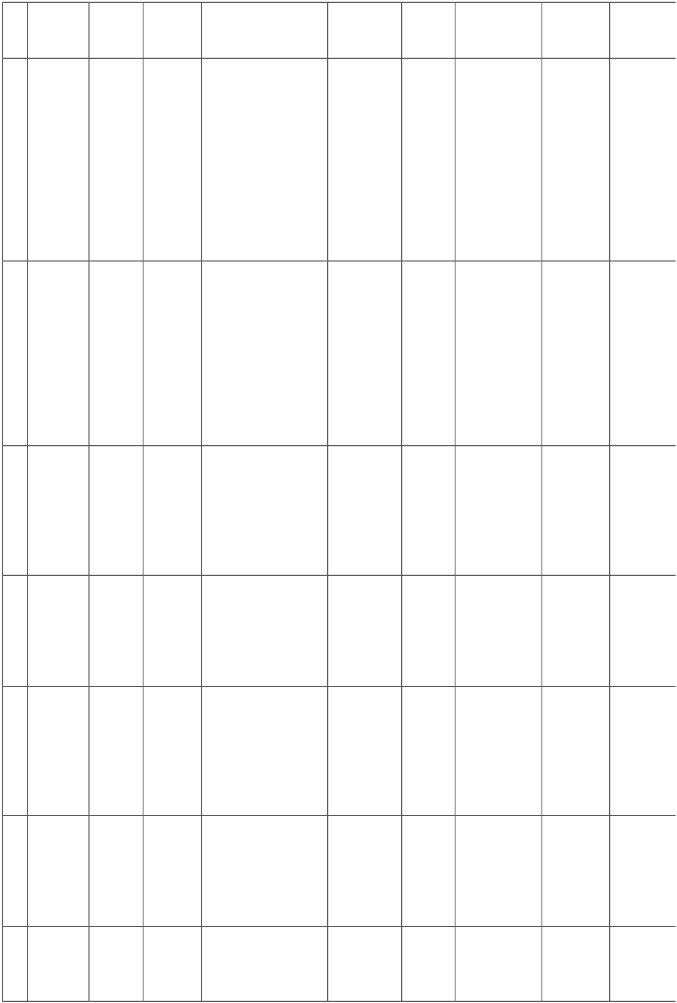 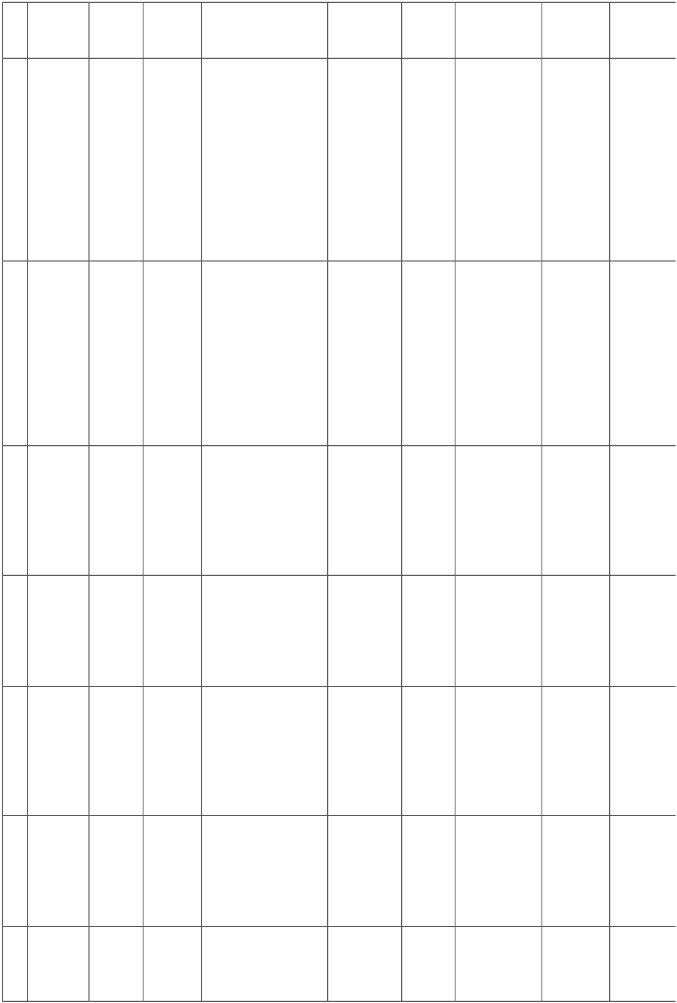 Викторовнаклассов12КустоваЛарисаВладимировнаУчительИЗОичерченияЕнисейскоепедучилище,1984г.«Реализацияучебного планаспециальных(коррекционных) школучителей-предметников24,5часаИЗО +кл. рук-во 9Бперваяинтегрированного образования»20.05 –28.05.2013г.1ГоршуУчитХГУ,27 часов перва26.04.13новаВераМихайловнаельфизическойкультуры2010г.учительфиз-ры+ 2 часаОФПя3 пр№123-04/2МО инаукиКр кр1ГорнУчитКГПИ Психолого-27 часов перва25.11.24ВалентинаАлексеевнаельбиологии,      медико-1993г. педагогическоесопровождениедетей струдностямиучительбиологии + кл.рук-во5Вя010.№223-04/2МО инаукиКр крразвитияфевраль, 2007г1ЩербаУчитГорьк19 часов высш№157-5коваЛюдмилаИвановнаельнемецкогоязыкаовский ПИ,1990г.учительнем.яз.ая03/2 от16.12.2010МОи наукиКр кр1КиркиУчитКрасн«Актуальные16 часов перва№157-6наВалентинаВладимировнаельтехнологииоярскийтехникум,1984г.вопросыкоррекционнойподготовки насовременномэтапе»февраль, 2005г.учительтехнологии +0,4МПО +2 часакружокя03/2 от16.12.10МО инаукиКр кр1БулатУчитХГУ,«Актуальные20 часов втора25.11.27овВладимирВалерельтехнологии2012г.вопросыкоррекционнойподготовки насовременномэтапе»технология + 0,6МПОя010пр.№223-04 /2МО инауки38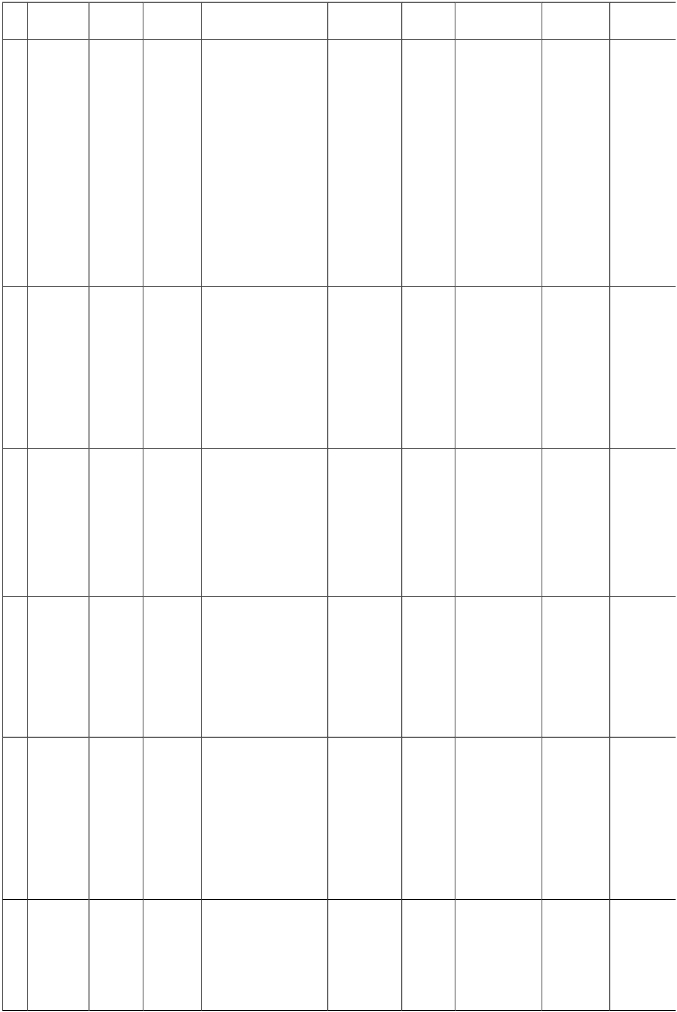 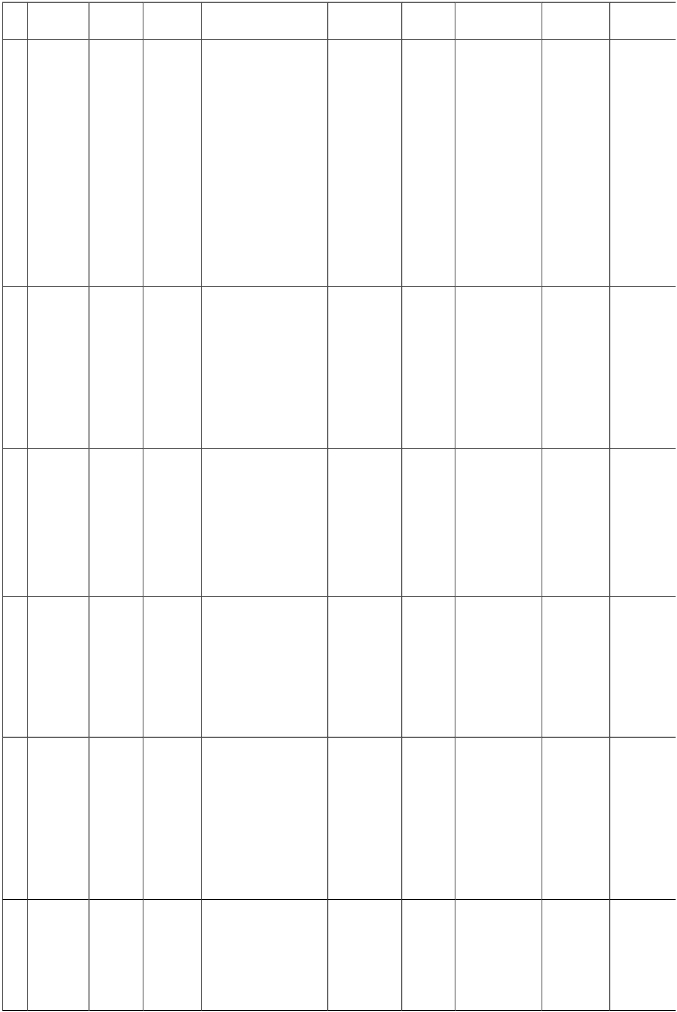 ьевичфевраль, 2005г.Кр кр1ОсетнУчитАГП«Актуальные27,25перва№ 47-819икЗинаидаВладимировнаЖелезняковАлександрНиколаевичельматематикиУчительфизическойкультурыИ,     вопросы1990г. коррекционнойподготовки насовременномэтапе»февраль, 2005г.Минусинскийпедколледж,2012г.учительматематики +кл.рук-во 9А30 часовфиз-ры+ 2 часаОФПянет04/2 от04.03.201339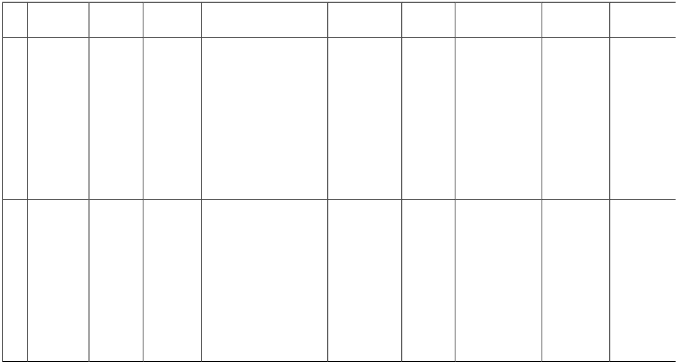 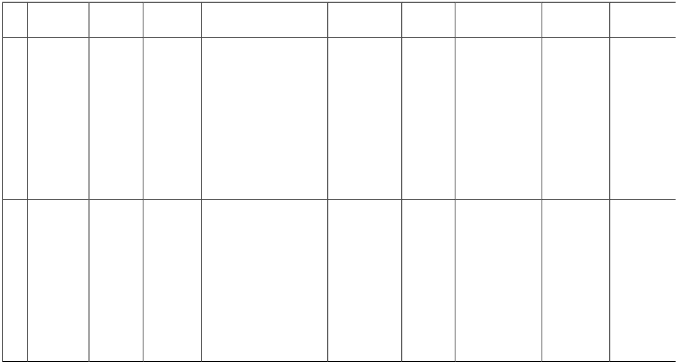 